                                                                                                              ПРОЄКТ № 22 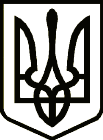 УкраїнаНОВГОРОД – СІВЕРСЬКА МІСЬКА РАДАЧЕРНІГІВСЬКОЇ ОБЛАСТІ(тринадцята сесія VIIІ скликання)РІШЕННЯ       жовтня 2021 року                                                                                         № Про затвердження передавальних актів КП «Рогівське», КП «Мамекинське» Відповідно до статей 104, 105, 107 Цивільного кодексу України, Закону України «Про державну реєстрацію юридичних осіб та фізичних осіб – підприємців та громадських формувань»,  рішення Новгород-Сіверської міської ради VIII скликання  від 11.06.2021 №226 «Про припинення юридичних осіб шляхом приєднання», керуючись статтями 25, 59 Закону України «Про місцеве самоврядування в Україні», міська  рада ВИРІШИЛА: 1.Затвердити передавальний акт комунального підприємства Новгород-Сіверської міської ради Чернігівської області «Рогівське», код ЄДРПОУ 34258167, яке розташоване за адресою:   с. Рогівка, Новгород-Сіверський район, Чернігівська обл., 16031, шляхом приєднання до комунального підприємства Новгород-Сіверської міської ради Чернігівської області «Шептаківське», код ЄДРПОУ 32883517, яке розташоване за адресою: с. Шептаки, Новгород-Сіверський район, Чернігівська обл., 16033 (додається).2. Затвердити передавальний акт комунального підприємства Новгород-Сіверської міської ради Чернігівської області «Мамекинське», код ЄДРПОУ 32324211, яке розташоване за адресою: с.Мамекине, вул. Центральна,102, Новгород-Сіверський район, Чернігівська обл., 16032, що припиняється шляхом приєднання до комунального підприємства Новгород-Сіверської міської ради Чернігівської області «Шептаківське», код ЄДРПОУ 32883517, яке розташоване за адресою:  с. Шептаки, Новгород-Сіверський район, Чернігівська обл., 16033 (додається).2. Встановити, що комунальне підприємство Новгород-Сіверської міської ради Чернігівської області «Шептаківське» є правонаступником активів та пасивів, всіх майнових прав і обов'язків комунального підприємства Новгород-Сіверської міської ради Чернігівської області «Рогівське», комунального підприємства Новгород-Сіверської міської ради Чернігівської області  «Мамекинське».4.  Контроль за виконанням рішення покласти на постійну комісію міської ради з питань планування, бюджету та комунальної власності.Міський голова 							      	Л. Ткаченко	Проєкт рішення підготував: 	Головний  спеціаліст відділужитлово-комунальногогосподарства міської ради  					  	В. ЖеребицькийПОГОДЖЕНО:Заступник міського головиз питань діяльності виконавчих органів міської ради                                                         	С. ЙожиковКеруючий справами виконавчогокомітету міської ради                                                          	С. ПоливодаНачальник юридичного відділуміської ради				                                   	М. ШахуновСекретар міської ради							Ю. ЛакозаНадіслати:- відділ ЖКГ міської ради -1 прим.;- КП «Шептаківське» - 1 прим.